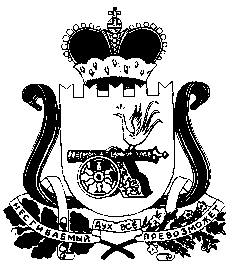 АДМИНИСТРАЦИЯ ГНЕЗДОВСКОГО СЕЛЬСКОГО ПОСЕЛЕНИЯ СМОЛЕНСКОГО РАЙОНА СМОЛЕНСКОЙ ОБЛАСТИП О С Т А Н О В Л Е Н И Еот 21  декабря 2016 год                                          № 615«О закладке и ведении новых похозяйственных книг учета личных подсобных хозяйств»В соответствии с Федеральным законом от 06.10.2003 г. № 131-ФЗ «Об общих принципах организации местного самоуправления в Российской Федерации»года № 112-ФЗ «О личном подсобном хозяйстве, приказом Министерства сельского хозяйства Российской Федерации от 11 октября 2010 года № 345 «Об утверждении формы и порядка ведения похозяйственных книг органами местного самоуправления поселений и органами местного  самоуправления  городских  округов»,  руководствуясь  Уставом   Гнездовского сельского     поселения Смоленского    района     Смоленской     области,          Администрация  Гнездовского сельского поселения 	 Смоленского района  Смоленской областиПОСТАНОВЛЯЕТ:	1. Утвердить  Положение  о  порядке  ведения  похозяйственных  книг  в Администрации Гнездовского  	сельского  поселения Смоленского района  Смоленской области согласно приложению № 1.              2.  Организовать на территории Гнездовского сельского поселения 	 района Смоленской области закладку новых похозяйственных книг учета личных подсобных хозяйств, сроком на пять лет на с 2017 по 2021 годы на бумажных носителях.   3.  Произвести закладку новых форм похозяйственных книг по населеннымпунктам  Администрации Гнездовского сельского поселения Смоленского района Смоленской области по состоянию на 01.01.2017 г. 	4. Ежегодно, по состоянию на 01 июля, путем сплошного обхода хозяйств и опроса членов хозяйств с 01 по 15 июля осуществлять сбор сведений, указанных в похозяйственных книгах.       	5. Записи в похозяйственные книги производить на основании сведений, предоставляемых на добровольной основе членами личных подсобных хозяйств.	6.	При закладке похозяйственных книг необходимо обеспечить
конфиденциальность информации, предоставляемой гражданами, ведущими личное
подсобное хозяйство, её сохранность и защиту в соответствии с законодательством
Российской Федерации.7.	Ответственным  за  ведение нехозяйственных  книг  в  установленномпорядке и их сохранность назначит Шулакову Е.В ведущего  специалиста, Администрации  Гнездовского сельского поселения  Смоленского района Смоленской области осуществляющего ведение похозяйственных книг.        8.	Настоящее постановление обнародовать на информационных стендах и разместить на официальном сайте в сети Интернет.9.	Постановление вступает в силу е момента его подписания.10.	Контроль за исполнением настоящего постановления оставляю за собой.Глава муниципального образованияГнездовского сельского поселенияСмоленского района Смоленской области                        Е.С.Соловьева